О проведении публичных слушаний по проекту внесения изменений в правила землепользования и застройки муниципального образования Соль-Илецкий городской округ Оренбургской области в границах населённого пункта г. Соль-Илецк и кадастровых кварталов: 56:47: 0603001, 0602001, 0601001, 0502003, 0502002, 0501001, 0403002, 0403001, 0402003, 0402001, 0401004, 0401003, 0401001, 0301004, 0101080, 0101079, 01010787, 0101077, 0101075, 0101074, 0101073, 0101072, 0101071, 0101070, 0101069, 0101068, 0101066, 0101064, 0101063, 0101062, 0101061, 0101060, 0101059, 0101058, 0101057, 0101056, 0101055, 0101054, 0101053, 0101052, 0101051, 0101050, 0101049, 0101048, 0101047, 0101046, 0101045, 0101044, 0101043, 0101042, 0101041, 0101040, 0101039, 0101038, 0101037, 0101023, 0101022, 0101020, 0101016, 0101013В соответствии с Федеральным законом от 06.10 2003  № 131-ФЗ «Об общих принципах организации местного самоуправления в Российской Федерации», на основании статьи 5.1, 24, 28 Градостроительного Кодекса Российской Федерации, руководствуясь Уставом муниципального образования Соль-Илецкий городской округ, решением Совета депутатов муниципального образования Соль-Илецкий городской округ от 17.07.2019 № 798 «Об утверждении Порядка организации и проведения публичных слушаний, общественных обсуждений на территории муниципального образования Соль-Илецкий городской округ Оренбургской области», постановляю:Провести публичные слушания по проекту внесения изменений в правила землепользования и застройки муниципального образования Соль-Илецкий городской округ Оренбургской области в границах населённого пункта г. Соль-Илецк и кадастровых кварталов: 56:47: 0603001, 0602001, 0601001, 0502003, 0502002, 0501001, 0403002, 0403001, 0402003, 0402001, 0401004, 0401003, 0401001, 0301004, 0101080, 0101079, 01010787, 0101077, 0101075, 0101074, 0101073, 0101072, 0101071, 0101070, 0101069, 0101068, 0101066, 0101064, 0101063, 0101062, 0101061, 0101060, 0101059, 0101058, 0101057, 0101056, 0101055, 0101054, 0101053, 0101052, 0101051, 0101050, 0101049, 0101048, 0101047, 0101046, 0101045, 0101044, 0101043, 0101042, 0101041, 0101040, 0101039, 0101038, 0101037, 0101023, 0101022, 0101020, 0101016, 0101013. Публичные слушания провести 19.09.2022 в 18-00 часов по адресу: г. Соль-Илецк, ул. Карла Маркса, д. 6, каб. 39.Организацию и проведение публичных слушаний возложить на  Комиссию по землепользованию и застройке муниципального образования Соль-Илецкий городской округ Оренбургской области, Разместить проект по внесению изменений в правила землепользования и застройки муниципального образования Соль-Илецкий городской округ Оренбургской области на официальном сайте Соль-Илецкого городского округа (http://soliletsk.ru/proektyi.html).Опубликовать настоящее постановление в средстве массовой информации  в сетевом издании – «Правовой портал муниципального образования Соль-Илецкий городской округ Оренбургской области» pravo-soliletsk.ru и разместить на сайте администрации Соль-Илецкого городского округа: http://www.soliletsk.ru/.Контроль за исполнением настоящего постановления возложить на первого заместителя главы администрации городского округа – заместителя главы администрации городского округа по строительству, транспорту, благоустройству и ЖКХ – В.Н.Полосухина.Настоящее постановление вступает в силу после его официального опубликования.Глава муниципального образованияСоль-Илецкий городской округ                                                     В.И. ДубровинРазослано: в дело, прокуратуру района, организационный отдел,  отдел архитектуры, градостроительства и земельных отношений.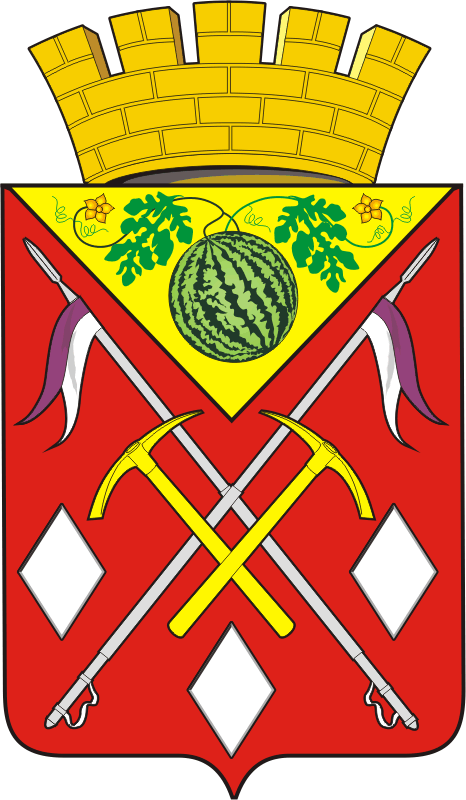 АДМИНИСТРАЦИЯМУНИЦИПАЛЬНОГО ОБРАЗОВАНИЯСОЛЬ-ИЛЕЦКИЙ ГОРОДСКОЙ ОКРУГОРЕНБУРГСКОЙ ОБЛАСТИПОСТАНОВЛЕНИЕ02.09.2022 № 1730-п